                КАРАР                                                                  РЕШЕНИЕО проекте внесении изменений и дополнений в Устав  сельского поселения Зириклинский сельсовет муниципального района Шаранский район Республики Башкортостан В соответствии с пунктом 1 части 10 статьи 35, частями 3 и 4 статьи 44, частью 5 статьи 84 Федерального закона № 131-ФЗ «Об общих принципах организации местного самоуправления в Российской Федерации» Совет сельского поселения Зириклинский сельсовет муниципального района Шаранский район Республики Башкортостан решил:1. Внести в Устав сельского поселения Зириклинский сельсовет муниципального района Шаранский район Республики Башкортостан следующие изменения и дополнения:1.1. В пункте 5 части 1 статьи 3 после слов "в границах населенных пунктов Сельского поселения" дополнить словами ", включая создание и обеспечение функционирования парковок (парковочных мест)";1.2. Статью 8 дополнить частью 2.1 следующего содержания:"2.1. В случае, если все депутатские мандаты или часть депутатских мандатов в представительном органе Сельского поселения замещаются депутатами, избранными в составе списков кандидатов, выдвинутых избирательными объединениями, отзыв депутата не применяется.";1.3. Статью 18 дополнить статьей 18.1 следующего содержания:"Статья 18.1. Фракции в представительном органе Сельского поселения1. Депутаты представительного органа Сельского поселения, избранные в составе списков кандидатов, выдвинутых политическими партиями (их региональными отделениями или иными структурными подразделениями), входят в депутатские объединения (во фракции) (далее - фракция), за исключением случая, предусмотренного частью 3 настоящей статьи. Фракция включает в себя всех депутатов (депутата), избранных (избранного) в составе соответствующего списка кандидатов. Во фракции могут входить также депутаты, избранные по одномандатным или многомандатным избирательным округам, и депутаты (депутат), избранные (избранный) в составе списка кандидатов политической партии (ее регионального отделения или иного структурного подразделения), указанной в части 3 настоящей статьи.2. Порядок деятельности фракций устанавливается законом Республики Башкортостан и (или) регламентом либо иным актом представительного органа Сельского поселения.3. В случае прекращения деятельности политической партии в связи с ее ликвидацией или реорганизацией деятельность ее фракции в представительном органе Сельского поселения, а также членство депутатов в этой фракции прекращается со дня внесения в единый государственный реестр юридических лиц соответствующей записи.4. Депутат, избранный в составе списка кандидатов, выдвинутого политической партией (ее региональным отделением или иным структурным подразделением), не вправе выйти из фракции, в которой он состоит в соответствии с частью 1 настоящей статьи. Указанный депутат может быть членом только той политической партии, в составе списка кандидатов которой он был избран.5. Депутат, избранный по одномандатному или многомандатному избирательному округу и входящий во фракцию, или депутат, избранный в составе списка кандидатов политической партии, указанной в части 3 настоящей статьи, и входящий во фракцию, может быть членом только той политической партии, во фракцию которой он входит.6. Депутат, избранный в составе списка кандидатов политической партии, указанной в части 3 настоящей статьи, и вступивший в политическую партию, которая имеет свою фракцию в представительном органе Сельского поселения, входит в данную фракцию и не вправе выйти из нее.7. Несоблюдение требований, предусмотренных частями 4 - 6 настоящей статьи, влечет за собой прекращение депутатских полномочий.".1.4. Статью 20 дополнить статьей 20.1 следующего содержания:"Статья 20.1. Муниципальный   контроль 1.  Органом  местного самоуправления  Сельского поселения,  уполномоченным на осуществление  муниципального контроля, является Администрация. 2. Организационную структуру Администрации составляют Глава Сельского поселения, управляющий делами Сельского поселения и специалисты.3. К полномочиям Администрации по осуществлению  муниципального   контроля относятся: 1) организация и осуществление муниципального контроля на территории Сельского поселения;2) разработка и принятие административных регламентов проведения проверок при осуществлении муниципального контроля;3) организация и проведение мониторинга эффективности муниципального контроля в соответствующих сферах деятельности, показатели и методика проведения которого утверждаются Правительством Российской Федерации;4) осуществление иных предусмотренных федеральными законами, законами и иными нормативными правовыми актами Республики Башкортостан полномочий.4. Основными функциями Администрации по осуществлению  муниципального контроля являются проверка соблюдения при осуществлении деятельности юридическими лицами, индивидуальными предпринимателями требований, установленных  муниципальными  правовыми актами поселения.5. Деятельность Администрации по  муниципальному контролю осуществляется в следующем порядке.5.1. Муниципальный контроль осуществляется в форме проверок, проводимых в соответствии с годовыми планами работ, утверждаемыми в установленном порядке Главой Сельского поселения.Мероприятия по муниципальному контролю проводятся на основании утвержденного плана, а также при обращениях непосредственно в Администрацию граждан, юридических лиц, органов государственной власти и местного самоуправления по вопросам, связанным с нарушением законодательства.Мероприятия по муниципальному контролю проводятся на основании соответствующего распоряжения Главы Сельского поселения.5.2. Плановые проверки организации проводятся не чаще одного раза в два года.Внеплановые проверки проводятся в случае обращений граждан, юридических лиц, а также органов государственной власти и местного самоуправления по вопросам, связанным с нарушением законодательства.5.3. Планы работ по муниципальному контролю в части проведения совместных проверок должны быть до их утверждения согласованы с соответствующими организациями (по согласованию), контрольно-надзорными органами (по согласованию), участвующими в планируемых мероприятиях в пределах их полномочий.5.4. Должностные лица, осуществляющие муниципальный контроль, при проведении мероприятий по контролю обязаны соблюдать действующее законодательство и не нарушать конституционные права юридических лиц, индивидуальных предпринимателей и граждан. Они несут персональную ответственность за соблюдение конфиденциальности полученных в результате проведения муниципального контроля сведений, материалов и документов, а также объективность материалов проводимых проверок и своевременность принятия мер к нарушителям законодательства.5.5. Действия и решения должностных лиц, осуществляющих муниципальный контроль, могут быть обжалованы в соответствии с законодательством Российской Федерации.".2. Настоящее решение обнародовать в здании администрации сельского поселения Зириклинский сельсовет, в сельской библиотеке после его государственной регистрации.Глава сельского поселения Зириклинский сельсовет                                                        Р.С.Игдеев  с.Зириклы 24.06. 2011 года      №  41Башкортостан РеспубликаһыШаран районымуниципаль районыЕрекле ауыл Советыауыл биләмәһеЕрекле ауылы, тел.(34769) 2-54-46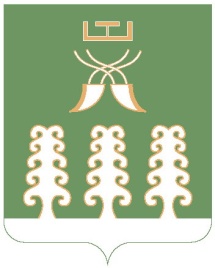 Республика БашкортостанМуниципальный районШаранский районСовет сельского поселенияЗириклинский сельсоветс. Зириклы, тел.(34769) 2-54-46